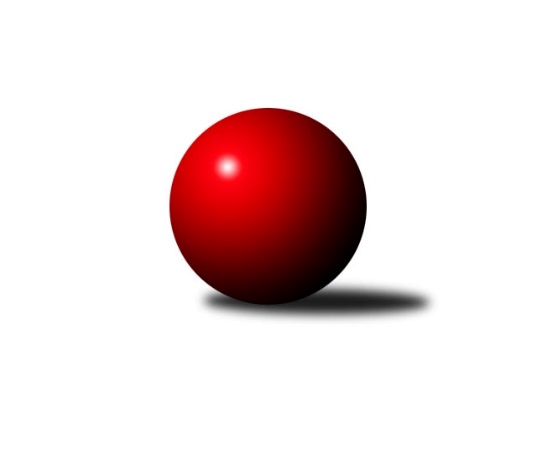 Č.15Ročník 2023/2024	25.2.2024Nejlepšího výkonu v tomto kole: 3747 dosáhlo družstvo: ŠK Železiarne PodbrezováInterliga 2023/2024Výsledky 15. kolaSouhrnný přehled výsledků:FTC KO Fiľakovo	- KK Slavoj Praha	5:3	3491:3491	13.0:11.0	24.2.Škk Trstená Starek	- TJ Sokol Duchcov	4:4	3696:3598	14.0:10.0	24.2.TJ Valašské Meziříčí	- TJ Sokol Husovice	7:1	3532:3385	15.0:9.0	24.2.TJ Rakovice	- TJ Sokol Duchcov	2:6	3577:3581	10.5:13.5	25.2.ŠK Železiarne Podbrezová	- KK Slavoj Praha	6:2	3747:3582	16.5:7.5	25.2.Tabulka družstev:	1.	ŠK Železiarne Podbrezová	13	13	0	0	94.0 : 10.0 	225.5 : 86.5 	 3743	26	2.	KK Ježci Jihlava	12	8	1	3	62.0 : 34.0 	169.0 : 119.0 	 3613	17	3.	Škk Trstená Starek	14	7	3	4	65.0 : 47.0 	179.5 : 156.5 	 3603	17	4.	TJ Rakovice	15	8	1	6	62.5 : 57.5 	185.5 : 174.5 	 3558	17	5.	TJ Valašské Meziříčí	13	8	0	5	52.5 : 51.5 	153.5 : 158.5 	 3524	16	6.	TJ Sokol Duchcov	14	6	1	7	51.0 : 61.0 	150.0 : 186.0 	 3509	13	7.	KK Slavoj Praha	14	4	2	8	48.0 : 64.0 	157.0 : 179.0 	 3542	10	8.	SKK Rokycany	13	4	1	8	39.5 : 64.5 	151.5 : 160.5 	 3526	9	9.	KK Inter Bratislava	13	4	0	9	39.5 : 64.5 	128.5 : 183.5 	 3488	8	10.	TJ Sokol Husovice	14	3	2	9	39.0 : 73.0 	131.5 : 204.5 	 3429	8	11.	FTC KO Fiľakovo	13	3	1	9	39.0 : 65.0 	144.5 : 167.5 	 3477	7Podrobné výsledky kola:	 FTC KO Fiľakovo	3491	5:3	3491	KK Slavoj Praha	Patrik Flachbart	171 	 140 	 150 	154	615 	 3:1 	 580 	 155	146 	 129	150	Zdeněk Gartus	Damián Knapp	145 	 136 	 147 	152	580 	 3:1 	 582 	 126	135 	 170	151	František Rusín	Róbert Kluka	134 	 159 	 142 	149	584 	 2:2 	 604 	 132	172 	 156	144	Petr Pavlík	Milan Kojnok	166 	 134 	 137 	127	564 	 2:2 	 551 	 138	144 	 136	133	Michal Koubek	Alexander Šimon	149 	 130 	 135 	150	564 	 0:4 	 629 	 158	165 	 151	155	Jaroslav Hažva	Erik Gallo	136 	 153 	 142 	153	584 	 3:1 	 545 	 126	127 	 161	131	Evžen Valtr *1rozhodčí: střídání: *1 od 35. hodu Lukáš JankoNejlepší výkon utkání: 629 - Jaroslav Hažva	 Škk Trstená Starek	3696	4:4	3598	TJ Sokol Duchcov	Mikolaj Konopka	150 	 185 	 160 	166	661 	 4:0 	 590 	 140	150 	 155	145	Matěj Novák	Marek Štefančík	156 	 162 	 145 	141	604 	 2:2 	 610 	 142	154 	 163	151	David Horák	Lukáš Juris	154 	 159 	 152 	136	601 	 1:3 	 642 	 164	150 	 172	156	Jan Endršt	Daniel Pažitný	149 	 140 	 176 	181	646 	 3:1 	 568 	 129	144 	 140	155	Milan Stránský	Peter Šibal *1	144 	 130 	 170 	142	586 	 2:2 	 588 	 148	152 	 147	141	Jaroslav Bulant	Martin Kozák	131 	 153 	 167 	147	598 	 2:2 	 600 	 167	127 	 155	151	Zdeněk Ransdorfrozhodčí: střídání: *1 od 61. hodu Stanislav DzurekNejlepší výkon utkání: 661 - Mikolaj Konopka	 TJ Valašské Meziříčí	3532	7:1	3385	TJ Sokol Husovice	Tomáš Juřík	156 	 152 	 129 	145	582 	 3:1 	 559 	 145	134 	 144	136	Libor Škoula	Jiří Mrlík	134 	 141 	 163 	149	587 	 2:2 	 559 	 143	153 	 122	141	Tomáš ŽiŽlavskÝ	Dalibor Jandík	143 	 131 	 153 	153	580 	 2:2 	 592 	 146	146 	 148	152	Radek Janás	Jakub Pekárek	148 	 153 	 162 	141	604 	 4:0 	 543 	 145	132 	 140	126	David PlŠek	Tomáš Cabák	126 	 129 	 147 	158	560 	 2:2 	 552 	 145	147 	 123	137	Jakub Haresta	Ondřej Topič	159 	 149 	 137 	174	619 	 2:2 	 580 	 136	152 	 142	150	Michal Šimekrozhodčí: Nejlepší výkon utkání: 619 - Ondřej Topič	 TJ Rakovice	3577	2:6	3581	TJ Sokol Duchcov	Jakub Kurylo	153 	 159 	 133 	141	586 	 1:3 	 597 	 154	155 	 138	150	Milan Stránský	Peter Magala	158 	 138 	 158 	136	590 	 1:3 	 632 	 156	156 	 169	151	Jaroslav Bulant	Martin Dolnák *1	143 	 128 	 155 	152	578 	 2:2 	 587 	 159	161 	 141	126	Jan Endršt	Marcel Ivančík	175 	 139 	 151 	184	649 	 3:1 	 589 	 140	144 	 144	161	David Horák	Boris Šintál	136 	 163 	 151 	105	555 	 1:3 	 564 	 149	154 	 153	108	Zdeněk Ransdorf	Šimon Magala	158 	 152 	 162 	147	619 	 2.5:1.5 	 612 	 158	148 	 174	132	Jiří Zemánekrozhodčí: střídání: *1 od 51. hodu Lukáš NestešNejlepší výkon utkání: 649 - Marcel Ivančík	 ŠK Železiarne Podbrezová	3747	6:2	3582	KK Slavoj Praha	Rostislav Gorecký	146 	 173 	 125 	156	600 	 3:1 	 543 	 144	132 	 142	125	František Rusín *1	Bystrík Vadovič	132 	 162 	 170 	170	634 	 2:2 	 636 	 157	169 	 161	149	Michal Koubek	Jiří Veselý	160 	 160 	 166 	147	633 	 2:2 	 622 	 154	168 	 141	159	Jaroslav Hažva	Jan Bína	156 	 162 	 170 	162	650 	 4:0 	 563 	 139	149 	 127	148	Lukáš Janko	Peter Nemček	161 	 160 	 135 	135	591 	 2:2 	 635 	 151	157 	 170	157	Zdeněk Gartus	Petr Hendrych	156 	 154 	 177 	152	639 	 3.5:0.5 	 583 	 147	145 	 139	152	Petr Pavlíkrozhodčí: střídání: *1 od 61. hodu Evžen ValtrNejlepší výkon utkání: 650 - Jan BínaPořadí jednotlivců:	jméno hráče	družstvo	celkem	plné	dorážka	chyby	poměr kuž.	Maximum	1.	Peter Nemček 	ŠK Železiarne Podbrezová	645.38	398.5	246.9	0.3	7/8	(702)	2.	Jaroslav Hažva 	KK Slavoj Praha	643.93	401.6	242.4	0.2	8/8	(706)	3.	Jan Bína 	ŠK Železiarne Podbrezová	643.48	408.5	235.0	1.0	8/8	(687)	4.	Mikolaj Konopka 	Škk Trstená Starek	641.04	400.3	240.8	1.2	8/8	(693)	5.	Petr Dobeš  ml.	KK Ježci Jihlava	624.37	388.9	235.5	1.1	7/7	(663)	6.	Marcel Ivančík 	TJ Rakovice	621.70	399.1	222.6	1.1	8/8	(649)	7.	Petr Hendrych 	ŠK Železiarne Podbrezová	619.80	385.7	234.1	0.2	8/8	(666)	8.	Rostislav Gorecký 	ŠK Železiarne Podbrezová	615.42	389.1	226.3	0.4	8/8	(659)	9.	Bystrík Vadovič 	ŠK Železiarne Podbrezová	615.31	395.5	219.8	1.5	8/8	(659)	10.	Radek Hejhal 	SKK Rokycany	611.33	394.8	216.5	1.5	6/8	(645)	11.	Robin Parkan 	KK Ježci Jihlava	608.79	389.5	219.3	0.8	7/7	(657)	12.	Zdeněk Ransdorf 	TJ Sokol Duchcov	608.76	400.1	208.6	0.8	9/9	(684)	13.	Zdeněk Gartus 	KK Slavoj Praha	608.47	386.5	222.0	0.9	7/8	(651)	14.	Daniel Braun 	KK Ježci Jihlava	605.73	398.5	207.2	1.9	5/7	(622)	15.	Lukáš Vik 	KK Ježci Jihlava	605.31	392.3	213.0	9.0	7/7	(639)	16.	Šimon Magala 	TJ Rakovice	602.75	388.5	214.3	1.3	8/8	(639)	17.	Jakub Kurylo 	TJ Rakovice	602.66	390.7	212.0	1.5	8/8	(637)	18.	Radoslav Fuska 	KK Inter Bratislava	602.10	396.6	205.5	1.7	5/7	(623)	19.	Daniel Pažitný 	Škk Trstená Starek	601.70	392.3	209.4	1.6	8/8	(646)	20.	Michal Bučko 	SKK Rokycany	598.67	382.9	215.8	0.9	7/8	(643)	21.	Lukáš Juris 	Škk Trstená Starek	597.33	383.7	213.6	1.9	6/8	(663)	22.	Michal Šimek 	TJ Sokol Husovice	597.00	376.6	220.4	1.7	7/8	(629)	23.	Ondřej Topič 	TJ Valašské Meziříčí	596.82	385.5	211.3	1.2	7/7	(640)	24.	Mojmír Holec 	KK Ježci Jihlava	596.79	386.2	210.6	1.7	7/7	(632)	25.	Jan Endršt 	TJ Sokol Duchcov	596.13	391.0	205.2	3.3	8/9	(681)	26.	Peter Šibal 	Škk Trstená Starek	595.14	388.4	206.8	1.1	7/8	(661)	27.	Boris Šintál 	TJ Rakovice	594.55	390.4	204.2	2.1	7/8	(634)	28.	Tomáš ŽiŽlavskÝ 	TJ Sokol Husovice	594.25	390.4	203.8	2.1	8/8	(642)	29.	Jaroslav Bulant 	TJ Sokol Duchcov	594.22	388.2	206.0	3.1	9/9	(632)	30.	Damián Knapp 	FTC KO Fiľakovo	594.12	378.7	215.4	1.5	7/7	(640)	31.	Martin Kozák 	Škk Trstená Starek	592.63	389.1	203.6	2.4	8/8	(646)	32.	Tomáš Valík 	KK Ježci Jihlava	592.40	375.4	217.0	1.0	5/7	(645)	33.	Jiří Mrlík 	TJ Valašské Meziříčí	591.72	391.8	199.9	2.4	6/7	(629)	34.	Michal Jirouš 	SKK Rokycany	591.58	384.0	207.6	1.9	6/8	(633)	35.	Marek Harčarík 	KK Inter Bratislava	590.87	389.8	201.0	1.0	5/7	(615)	36.	Petr Pavlík 	KK Slavoj Praha	590.24	393.4	196.8	3.1	7/8	(638)	37.	Róbert Kluka 	FTC KO Fiľakovo	587.92	374.9	213.0	1.4	6/7	(629)	38.	Karel Koubek 	SKK Rokycany	587.67	385.1	202.6	1.6	8/8	(612)	39.	Tomáš Juřík 	TJ Valašské Meziříčí	587.38	382.1	205.3	2.0	7/7	(614)	40.	Tomáš Cabák 	TJ Valašské Meziříčí	587.06	388.3	198.7	2.3	7/7	(651)	41.	Milan Wagner 	SKK Rokycany	586.57	386.8	199.8	2.5	7/8	(640)	42.	Michal Koubek 	KK Slavoj Praha	586.42	386.9	199.6	2.8	8/8	(636)	43.	Dalibor Jandík 	TJ Valašské Meziříčí	584.14	380.2	204.0	2.4	7/7	(622)	44.	Jakub Kičinko 	KK Inter Bratislava	583.47	380.0	203.4	2.6	6/7	(607)	45.	Marek Zajko 	KK Inter Bratislava	582.28	376.2	206.1	2.1	6/7	(635)	46.	David Horák 	TJ Sokol Duchcov	582.25	384.6	197.6	2.7	8/9	(610)	47.	Patrik Flachbart 	FTC KO Fiľakovo	580.98	384.9	196.0	1.6	7/7	(620)	48.	Patrik Tumma 	KK Inter Bratislava	578.87	379.7	199.2	1.9	5/7	(611)	49.	Milan Kojnok 	FTC KO Fiľakovo	576.96	379.3	197.7	2.6	7/7	(618)	50.	Jakub Pekárek 	TJ Valašské Meziříčí	576.80	378.1	198.7	7.4	7/7	(605)	51.	Miroslav Fiedler 	KK Inter Bratislava	575.77	382.8	193.0	2.8	6/7	(622)	52.	Peter Magala 	TJ Rakovice	575.38	376.5	198.9	2.1	6/8	(627)	53.	Milan Stránský 	TJ Sokol Duchcov	572.58	376.8	195.8	2.0	8/9	(623)	54.	Libor Škoula 	TJ Sokol Husovice	571.17	382.3	188.9	3.0	7/8	(601)	55.	František Rusín 	KK Slavoj Praha	567.80	387.8	180.0	7.9	6/8	(621)	56.	Matěj Novák 	TJ Sokol Duchcov	566.57	377.0	189.5	2.9	7/9	(590)	57.	Martin Pozsgai 	KK Inter Bratislava	562.60	372.0	190.6	3.2	5/7	(599)	58.	Erik Gallo 	FTC KO Fiľakovo	560.20	376.7	183.5	2.2	5/7	(584)	59.	Jakub Haresta 	TJ Sokol Husovice	559.25	369.9	189.4	2.8	8/8	(615)	60.	David PlŠek 	TJ Sokol Husovice	550.52	367.5	183.0	3.6	8/8	(588)		Martin Bizub 	ŠK Železiarne Podbrezová	621.00	391.0	230.0	3.0	2/8	(636)		Radim Metelka 	TJ Valašské Meziříčí	617.80	396.6	221.2	2.2	1/7	(649)		Miloš Civín 	TJ Sokol Duchcov	616.00	395.0	221.0	2.0	1/9	(616)		Miroslav Vlčko 	KK Inter Bratislava	615.13	393.2	221.9	1.4	4/7	(634)		Jiří Veselý 	ŠK Železiarne Podbrezová	612.70	393.6	219.1	1.3	5/8	(685)		Michal Szulc 	Škk Trstená Starek	603.25	389.8	213.5	1.0	4/8	(639)		Vojtěch Špelina 	SKK Rokycany	591.70	389.9	201.8	1.9	5/8	(607)		Jiří Zemánek 	TJ Sokol Duchcov	591.63	396.0	195.6	4.5	2/9	(612)		Alexander Šimon 	FTC KO Fiľakovo	590.52	380.8	209.8	2.0	3/7	(617)		Marek Štefančík 	Škk Trstená Starek	589.75	385.8	204.0	4.0	4/8	(622)		Ondřej Matula 	KK Ježci Jihlava	589.53	396.1	193.4	1.9	3/7	(606)		Pavel Honsa 	SKK Rokycany	587.75	389.8	198.0	5.0	2/8	(596)		Miroslav Šnejdar  ml.	SKK Rokycany	586.25	378.8	207.5	1.0	4/8	(636)		Igor Jasensky 	KK Inter Bratislava	586.00	399.0	187.0	5.0	1/7	(586)		Martin Starek 	Škk Trstená Starek	584.29	380.5	203.8	4.3	4/8	(621)		Tomáš Prívozník 	TJ Rakovice	583.00	365.0	218.0	2.0	1/8	(583)		Damián Bielik 	TJ Rakovice	582.00	394.0	188.0	3.0	1/8	(582)		Stanislav Partl 	KK Ježci Jihlava	580.50	379.0	201.5	1.0	1/7	(583)		Roman Pytlík 	SKK Rokycany	577.87	377.9	200.0	1.9	3/8	(608)		Radim Meluzin 	TJ Sokol Husovice	577.00	350.0	227.0	2.0	1/8	(577)		Sándor Szabó 	FTC KO Fiľakovo	574.88	378.9	196.0	2.5	4/7	(593)		Lukáš Nesteš 	TJ Rakovice	573.75	380.8	192.9	4.2	4/8	(614)		Radek Janás 	TJ Sokol Husovice	572.67	376.0	196.7	2.7	3/8	(599)		Jakub HnÁt 	TJ Sokol Husovice	571.00	368.0	203.0	3.0	1/8	(571)		Evžen Valtr 	KK Slavoj Praha	569.33	377.3	192.0	3.6	3/8	(624)		Lukáš Janko 	KK Slavoj Praha	568.87	374.1	194.8	2.6	5/8	(597)		Martin Dolnák 	TJ Rakovice	567.80	377.4	190.4	5.0	5/8	(595)		Ladislav Flachbart 	FTC KO Fiľakovo	567.00	358.0	209.0	2.0	1/7	(567)		Patrik Kovács 	FTC KO Fiľakovo	567.00	375.0	192.0	4.7	3/7	(587)		Michal Juroška 	TJ Valašské Meziříčí	559.50	373.0	186.5	6.0	2/7	(573)		Ladislav Moulis 	SKK Rokycany	559.00	366.0	193.0	9.0	1/8	(559)		Jiří Radil 	TJ Sokol Husovice	558.00	371.5	186.5	7.0	2/8	(574)		Roman Magala 	TJ Rakovice	556.33	364.0	192.3	4.3	3/8	(571)		Tomáš VÁlka 	TJ Sokol Husovice	556.25	368.8	187.4	2.9	4/8	(611)		Svatopluk Kocourek 	TJ Sokol Husovice	552.00	368.7	183.3	8.2	3/8	(592)		Samuel Pohanič 	KK Inter Bratislava	518.00	377.0	141.0	11.0	1/7	(518)Sportovně technické informace:Starty náhradníků:registrační číslo	jméno a příjmení 	datum startu 	družstvo	číslo startu
Hráči dopsaní na soupisku:registrační číslo	jméno a příjmení 	datum startu 	družstvo	Program dalšího kola:16. kolo			-- volný los -- - ŠK Železiarne Podbrezová	2.3.2024	so	12:34	SKK Rokycany - TJ Valašské Meziříčí	2.3.2024	so	13:07	KK Ježci Jihlava - Škk Trstená Starek	2.3.2024	so	13:18	TJ Sokol Duchcov - FTC KO Fiľakovo	2.3.2024	so	14:00	KK Slavoj Praha - TJ Rakovice	2.3.2024	so	15:06	TJ Sokol Husovice - KK Inter Bratislava	3.3.2024	ne	9:38	SKK Rokycany - FTC KO Fiľakovo	3.3.2024	ne	9:45	KK Ježci Jihlava - TJ Rakovice	Nejlepší šestka kola - absolutněNejlepší šestka kola - absolutněNejlepší šestka kola - absolutněNejlepší šestka kola - absolutněNejlepší šestka kola - dle průměru kuželenNejlepší šestka kola - dle průměru kuželenNejlepší šestka kola - dle průměru kuželenNejlepší šestka kola - dle průměru kuželenNejlepší šestka kola - dle průměru kuželenPočetJménoNázev týmuVýkonPočetJménoNázev týmuPrůměr (%)Výkon10xMikolaj KonopkaŠKK Trstená66111xJaroslav HažvaSlavoj Praha109.236296xJan BínaŠK Železiarne P6507xMikolaj KonopkaŠKK Trstená108.856618xMarcel IvančíkRakovice6498xMarcel IvančíkRakovice108.246493xDaniel PažitnýŠKK Trstená6461xPatrik FlachbartKO Fiľakovo106.86154xJan EndrštDuchcov 6426xJan BínaŠK Železiarne P106.766503xPetr HendrychŠK Železiarne P6392xDaniel PažitnýŠKK Trstená106.38646